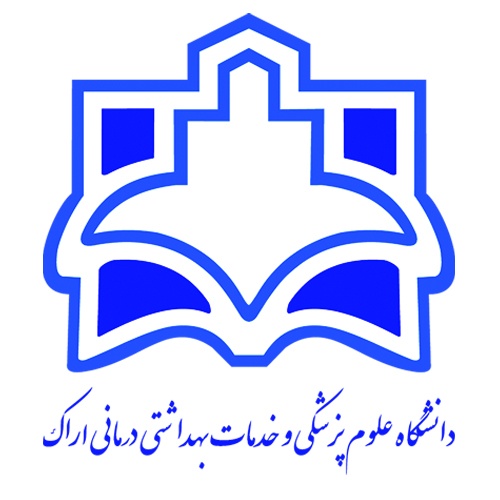 هدف کلی دوره:آشنايي دانشجويان با فرايند ارزيابي و مديريت ريسك و روش هاي مختلف ارزيابي ريسكمنابع درس:هدف کلی در واقع نشان‌دهنده هدف اصلی آن جلسه تدریس خواهد بود که اصولاً یک هدف کلی نگارش شده و سپس به چند هدف ویژه رفتاری تقسیم می‌شود.اهداف ویژه رفتاری دارای فعل رفتاری، معیار، محتوا و شرایط بوده و در حیطه‌های شناختی، عاطفی و روان حرکتی طراحی می‌شود. این اهداف در تعیین متد و وسایل آموزشی موثر می‌باشند.ارزشیابی بر اساس اهداف میتوانند به صورت آزمون ورودی (آگاهی از سطح آمادگی دانشجویان) ، مرحلهای یا تکوینی (در فرایند تدریس با هدف شناسایی قوت و ضعف دانشجویان) و آزمون پایانی یا تراکمی (پایان یک دوره یا مقطع آموزشی با هدف قضاوت در مورد تسلط دانشجویان) برگزار گردد.عنوانواحد درسیبهطوركامل:ارزيابي و مديريت ريسك                                                                                                                   11نام دانشکده: بهداشت6نامونامخانوادگيمدرس / مدرسان: حامد آقائي1تعداد واحد: 212رشته تحصیلی فراگیران: مهندسي بهداشت حرفه اي و ايمني كار7آخرین مدرک تحصیلی: دكتراي تخصصي2تعداد جلسه: 1613مقطع: كارشناسي8رشته تحصیلی: مهندسي بهداشت حرفه اي 3عنوان درس پیش نیاز:ايمني برق و ماشين آلات، ايمني حريق و مواد شيميايي، حوادث ناشي از كار و شرايط اضطراري، ايمني در عمليات عمراني  14نیمسال تحصیلی: اول 14019مرتبه علمی: استاديار4تاریخ ارائه: دوشنبه هر هفته15تعدادفراگیران: 2210گروه آموزشی: مهندسي بهداشت حرفه اي و ايمني كار5شماره جلسهاهداف جزئیاهداف ويژه رفتاريارزیابی آغازینروش تدریس وسایل آموزشیشيوه ارزشيابيشيوه ارزشيابيشماره جلسهاهداف جزئیاهداف ويژه رفتاريارزیابی آغازینروش تدریس وسایل آموزشیتکوینی و پایانیدرصد1آشنایی با تعاريف ارزيابي و مديريت ريسك1- ایمنی را تعریف نماید.2- خطر را توضیح دهد.3- رویداد، حادثه، شبه حادثه، شدت خطر و احتمال خطر را توضیح دهد.4- مفهوم ريسك را توضيح دهد.پرسش از دانشجويان در ابتداي جلسهسخنرانی کلاسیک بحث گروهیويدئوپروژكتوروايت بودرد و ماژيكپرسش وپاسخ، تكليف پروژه و آزمون پاياني 30 درصد70 درصد2آشنایی با تعاريف ارزيابي و مديريت ريسك1-  سیستم را تعریف کند.2-  ایمنی سیستم را تعریف کند.3-  فرایند ایمنی سیستم را تعریف کند.4- ریسک، ارزیابی ریسک، مدیریت ریسک و سیستممدیریت ریسک را توضیح دهد.پرسش از دانشجويان در ابتداي جلسهسخنرانی کلاسیک بحث گروهیويدئوپروژكتوروايت بودرد و ماژيكپرسش و پاسخ، تكليف پروژه و آزمون پاياني 30 درصد70 درصد3آشنایی با چرخه عمر سیستم و اصطلاحات قابلیت اطمینان و نرخ شکست1- فازهاي عمر سیستم را توضیح دهد.2- روش هاي شناسایی خطرات در چرخه عمر یک سیستم را شرح دهد.3- روش هاي تجزیه و تحلیل و کنترل خطرات در چرخه عمر یک سیستم را شرح دهد.4- قابلیت اطمینان را تعریف نماید.5- نرخ شکست را تعریف نماید.6- قابلیت اطمینان را در انواع سیستم ها محاسبه نماید.پرسش از دانشجويان در ابتداي جلسهسخنرانی کلاسیک بحث گروهیحل مسئلهويدئوپروژكتوروايت بودرد و ماژيكپرسش و پاسخ، تكليف پروژه و آزمون پاياني 30 درصد70 درصد4آشنایی با فرايند ارزیابی ریسک1- اهداف ارزیابی ریسک را نام ببرد.2- ویژگی هاي ارزیابی ریسک مناسب و کافی را توضیح دهد.3- زمان مناسب اجراي ارزیابی ریسک را توضیح دهد. 4- مراحل انجام ارزیابی ریسک را تشریح کند.پرسش از دانشجويان در ابتداي جلسهسخنرانی کلاسیک بحث گروهیويدئوپروژكتوروايت بودرد و ماژيكپرسش و پاسخ، تكليف پروژه و آزمون پاياني 30 درصد70 درصد5آشنایی با ارزیابی ریسک کیفی، نیمه کمی و کیفی1- ارزیابی ریسک کیفی را توضیح دهد.2- ارزیابی ریسک نیمه کمی را توضیح دهد.3- ارزیابی ریسک کمی را توضیح دهد.پرسش از دانشجويان در ابتداي جلسهسخنرانی کلاسیک بحث گروهیويدئوپروژكتوروايت بودرد و ماژيكپرسش و پاسخ، تكليف پروژه و آزمون پاياني 30 درصد70 درصد6آشنایی با روش JSA1- روش JSA  را تعریف کند.2- اهداف روش JSA  را شرح دهد.3- مزایاي روش JSA  را شرح دهد.4- محدودیت هاي روش JSA  را شرح دهد.5- کاربردهاي روش JSA  را شرح دهد.6- مراحل اجراي روش JSA را شرح دهد.پرسش از دانشجويان در ابتداي جلسهسخنرانی کلاسیک بحث گروهیروش پـــــروژه ایويدئوپروژكتوروايت بودرد و ماژيكپرسش و پاسخ، تكليف پروژه و آزمون پاياني 30 درصد70 درصد7آشنایی با روش What if1- روشWhat if را تعریف کند.2- اهداف روشWhat if را شرح دهد.3- مزایاي روشWhat if را شرح دهد.4- محدودیت هاي روشWhat if را شرح دهد.5- کاربردهاي روشWhat if را شرح دهد.6- مراحل اجراي روشWhat if را شرح دهد.پرسش از دانشجويان در ابتداي جلسهسخنرانی کلاسیک بحث گروهیروش پـــــروژه ایويدئوپروژكتوروايت بودرد و ماژيكپرسش و پاسخ، تكليف پروژه و آزمون پاياني 30 درصد70 درصد8آشنایی با روش HAZOP1- روش HAZOP را تعریف کند.2- اهداف روش HAZOP را شرح دهد.3- مزایاي روش HAZOP را شرح دهد.4- محدودیت هاي روش HAZOP را شرح دهد.5- کاربردهاي روش HAZOP را شرح دهد.6- مراحل اجراي روش HAZOP را شرح دهد..پرسش از دانشجويان در ابتداي جلسهسخنرانی کلاسیک بحث گروهیروش پـــــروژه ایويدئوپروژكتوروايت بودرد و ماژيكپرسش و پاسخ، تكليف پروژه و آزمون پاياني 30 درصد70 درصد9آشنایی با روش HAZAN1- روشHAZANرا تعریف کند.2- اهداف روشHAZANرا شرح دهد.3- کاربردهاي روشHAZAN را شرح دهد.4- مراحل اجراي روشHAZANرا شرح دهد.پرسش از دانشجويان در ابتداي جلسهسخنرانی کلاسیک بحث گروهیروش پـــــروژه ایويدئوپروژكتوروايت بودرد و ماژيكپرسش و پاسخ، تكليف پروژه و آزمون پاياني 30 درصد70 درصد10آشنایی با روش FMEA1- روش FMEA را تعریف کند.2- اهداف روش FMEA را شرح دهد.3- مزایاي روش FMEA را شرح دهد.4- محدودیت هاي روش FMEA را شرح دهد.5- کاربردهاي روش FMEA را شرح دهد.6- مراحل اجراي روش FMEA را شرح دهد.پرسش از دانشجويان در ابتداي جلسهسخنرانی کلاسیک بحث گروهیروش پـــــروژه ایويدئوپروژكتوروايت بودرد و ماژيكپرسش و پاسخ، تكليف پروژه و آزمون پاياني 30 درصد70 درصد11آشنایی با روش LOPA1- روش LOPA را تعریف کند.2- اهداف روش LOPA را شرح دهد.3- مزایاي روش LOPA را شرح دهد.4- محدودیت هاي روش LOPA را شرح دهد.5- کاربردهاي روش LOPA را شرح دهد.6- مراحل اجراي روش LOPA را شرح دهد.پرسش از دانشجويان در ابتداي جلسهسخنرانی کلاسیک بحث گروهیروش پـــــروژه ایويدئوپروژكتوروايت بودرد و ماژيكپرسش و پاسخ، تكليف پروژه و آزمون پاياني 30 درصد70 درصد12آشنایی با روش FTA1- روش FTA را تعریف کند.2- اهداف روش FTA را شرح دهد.3- مزایاي روش FTA را شرح دهد.4- محدودیت هاي روش FTA را شرح دهد.5- کاربردهاي روش FTA را شرح دهد.6- مراحل اجراي روش FTA را شرح دهد.پرسش از دانشجويان در ابتداي جلسهسخنرانی کلاسیک بحث گروهیروش پـــــروژه ایويدئوپروژكتوروايت بودرد و ماژيكپرسش و پاسخ، تكليف پروژه و آزمون پاياني 30 درصد70 درصد13آشنایی با روش ويليام فاين1- روشويليام فاين را تعریف کند.2- اهداف روشويليام فاين را شرح دهد.3- مزایاي روشويليام فاين را شرح دهد.4- محدودیت هاي روشويليام فاين را شرح دهد. 5- کاربردهاي روشويليام فاين را شرح دهد.6- مراحل اجراي روشويليام فاين را شرح دهد.پرسش از دانشجويان در ابتداي جلسهسخنرانی کلاسیک بحث گروهیروش پـــــروژه ایويدئوپروژكتوروايت بودرد و ماژيكپرسش و پاسخ، تكليف پروژه و آزمون پاياني 30 درصد70 درصد14آشنایی با روش ETBA1- روشETBAرا تعریف کند.2- اهداف روشETBAرا شرح دهد.3- مزایاي روشETBAرا شرح دهد.4- محدودیت هاي روشETBAرا شرح دهد.5- کاربردهاي روشETBAرا شرح دهد.6- مراحل اجراي روشETBAرا شرح دهد.پرسش از دانشجويان در ابتداي جلسهسخنرانی کلاسیک بحث گروهیروش پـــــروژه ایويدئوپروژكتوروايت بودرد و ماژيكپرسش و پاسخ، تكليف پروژه و آزمون پاياني 30 درصد70 درصد15آشنایی با ارزیابی ریسک حریق و انفجار به روش DOW1- روش DOW را تعریف کند.2- اهداف روش DOW را شرح دهد.3- مزایاي روش DOW را شرح دهد.4- محدودیت هاي روش DOW را شرح دهد.5- کاربردهاي روش DOW را شرح دهد.6- مراحل اجراي روش DOW را شرح دهد.پرسش از دانشجويان در ابتداي جلسهسخنرانی کلاسیک بحث گروهیروش پـــــروژه ایويدئوپروژكتوروايت بودرد و ماژيكپرسش و پاسخ، تكليف پروژه و آزمون پاياني 30 درصد70 درصد16پاسخگويي به سوالات دانشجويانردیفعنوان1مهندسی ایمنی، محمد فام ایرج، انتشارات فن آوران، آخرینويرايش2مدیریت و ارزیابی ریسک (جلد 1، 2 و 3)، جهانگیریمهدی و نوروزی محمد امین، انتشارات فن آوران، آخرینويرايش3ارزیابی ریسک (صفر تا 100): حسین ابراهیمی (آخرین ویرایش)4Clifton A, Ericson I. Hazard analysis techniques for system safety, 20155Guideline for Chemical Process Quantities Risk Analysis, Latest Ed.